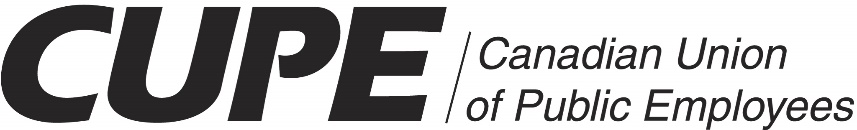 2022-2023 APPLICATION FORMCUPE NATIONAL COMMITTEES AND WORKING GROUPS______________________________________________________________________DATE ______________________________NAME 	LOCAL UNION NUMBER 	NAME OF EMPLOYER 	NATIONAL COMMITTEE(S)/WORKING GROUP(S) YOU ARE APPLYING FOR	 / 		 / 		 / 	CONTACT INFORMATIONAddress  		Phone – Work (       ) 	City/Province  		Phone – Home (       ) 	Postal Code  		Other – Cell (       ) 	E-Mail  	BACKGROUND INFORMATIONi)	Years of trade union activism and positions held (please indicate how many years you have been a CUPE member)ii)	Union positions currently heldiii)	Activism beyond the Local Union level? (CUPE provincial division; service division; labour council; CUPE district council; Federation of Labour; etc.)iv)	Activism, experience, and knowledge directly related to committee work (can be within the trade union movement or external to the trade union movement)v)	SELF-IDENTIFICATION (all information supplied will remain confidential)I am an Indigenous person who identifies with First Nations (Status/Non-Status), Métis, or Inuit Ancestry and/or cultural backgroundI identify as a person of colour and/or racialized personI identify as a person with a disabilityI am a young worker (30 years of age and under)I identify as LGBTQ2+GenderMaleFemaleOthervi)	What is your preferred language of communication?	French	_____	English	_____	Bilingual	_____vii)	I have the support of my Local Union (or other chartered organization) President	_____ Yes	_____ No	If yes, please provide details: 	Name 		Phone 	I have the support of another level of the organization (such as provincial division, service division or other)	_____ Yes	_____ No	If yes, please provide details: 	Name 		Title:  	viii)	Why are you interested in serving on this national committee/working group?ix)	How do you propose to build knowledge, network, and advance the work of the national committee/working group in your region/service division?Applicants may be called if questions arise regarding applications, however only those who have been selected will be contacted to confirm their appointment. Your application must be received no later than November 26, 2021.Please complete the online version of this form at http://cupe.ca/national-committee-application. It is also possible to submit by mail or fax to the attention of:National President’s Office1375 St. Laurent BoulevardOTTAWA, ON   K1G 0Z7Fax:  (613) 237-5508:tp/ceu